CONCURSO PÚBLICO - EDITAL Nº 01/2014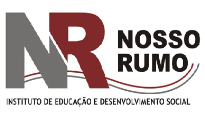 RETIFICAÇÃO Nº 01 DO EDITAL DE ABERTURA DO APREFEITURA MUNICIPAL DA ESTÂNCIA BALNEÁRIA DE ITANHAÉM, através do Instituto de Educação e Desenvolvimento Social Nosso Rumo,RETIFICA o Edital de Abertura do Concurso Público nº 01/2014. 1.DAS RETIFICAÇÕES1.1. No conteúdo programático para os cargos de PROFESSOR DE EDUCAÇÃO BÁSICA I, PROFESSOR DE EDUCAÇÃO BÁSICA II, PROFESSOR DE EDUCAÇÃO BÁSICA III – PEB III – EDUCAÇÃO ARTÍSTICA, PROFESSOR DE EDUCAÇÃO BÁSICA III – PEB III – EDUCAÇÃO FÍSICA, PROFESSOR DE EDUCAÇÃO BÁSICA III – PEB III – INGLÊS, PROFESSOR DE EDUCAÇÃO BÁSICA III – PEB III – MATEMÁTICA, PROFESSOR DE EDUCAÇÃO ESPECIAL – DEFICIÊNCIA AUDITIVA, PROFESSOR SUBSTITUTO I,  PROFESSOR SUBSTITUTO II (ÁREA DE LINGUAGENS E CÓDIGO) E PROFESSOR SUBSTITUTO II (ÁREA DE CIÊNCIAS EXATAS):Onde se lê:MATEMÁTICA Conjuntos: linguagem básica, pertinência; inclusão; igualdade; reunião e interseção. Números naturais, inteiros, racionais e reais: adição, subtração, multiplicação, divisão e potenciação. Múltiplos e divisores, fatoração, máximo divisor comum e mínimo múltiplo comum. Medidas: comprimento, área, volume, ângulo, tempo e massa. Proporções e Matemática Comercial: grandezas diretamente e inversamente proporcionais. Regra de três simples e composta. Porcentagem, juros e descontos simples. Cálculo Algébrico: identidades algébricas notáveis. Operações com expressões algébricas. Operações com polinômios. Equações e Inequações: equações do 1º e 2º graus. Interpretação de gráficos. Sistemas de equações de 1º e 2º graus. Análise Combinatória e Probabilidade: arranjos, combinações e permutações simples. Probabilidade de um evento. Progressões: progressões aritmética e geométrica. Geometrias Plana e Sólida: geometria plana: elementos primitivos. Retas perpendiculares e planas. Teorema de Tales. Relações métricas e trigonométricas em triângulos retângulos. Áreas de triângulos, paralelogramos, trapézios e discos. Áreas e volumes de prismas, pirâmides, cilindros, cones e esferas. Funções: operações com funções de 1º e 2º graus. Gráficos de funções de 1º e 2º graus. Máximo e mínimo da função de 2º grau. Funções logaritmo e exponencial. Trigonometria: funções trigonométricas. Identidades fundamentais. Aplicação da trigonometria ao cálculo de elementos de um triângulo. Raciocínio lógico. Raciocínio sequencial. Orientações espacial e temporal. Formação de conceitos. Discriminação de elementos. Compreensão do processo lógico que, a partir de um conjunto de hipóteses, conduz, de forma válida, a conclusões determinadas. Leia-se:MATEMÁTICA Números naturais, inteiros, racionais e reais: adição, subtração, multiplicação, divisão e potenciação. Regra de três simples e composta. Múltiplos e divisores, fatoração, máximo divisor comum e mínimo múltiplo comum. Medidas: comprimento, área, volume, ângulo, tempo e massa. Operações com expressões algébricas. Operações com polinômios. Equações do 1º e 2º graus. Sistemas de equações de 1º e 2º graus.  Progressões: progressões aritmética e geométrica. Áreas de triângulos, paralelogramos, trapézios e discos. Áreas e volumes de prismas, pirâmides, cilindros, cones e esferas. Funções: operações com funções de 1º e 2º graus. Raciocínio lógico. Raciocínio sequencial. Juros simples. Porcentagem.1.2. No conteúdo programático para os cargos de EDUCADOR DE CRECHE e TÉCNICO EM GESSO:Onde se lê:MATEMÁTICA Conjuntos: linguagem básica, pertinência; inclusão; igualdade; reunião e interseção. Números naturais, inteiros, racionais e reais: adição, subtração, multiplicação, divisão e potenciação. Múltiplos e divisores, fatoração, máximo divisor comum e mínimo múltiplo comum. Medidas: comprimento, área, volume, ângulo, tempo e massa. Proporções e Matemática Comercial: grandezas diretamente e inversamente proporcionais. Regra de três simples e composta. Porcentagem, juros e descontos simples. Cálculo Algébrico: identidades algébricas notáveis. Operações com expressões algébricas. Operações com polinômios. Equações e Inequações: equações do 1º e 2º graus. Interpretação de gráficos. Sistemas de equações de 1º e 2º graus. Análise Combinatória e Probabilidade: arranjos, combinações e permutações simples. Probabilidade de um evento. Progressões: progressões aritmética e geométrica. Geometrias Plana e Sólida: geometria plana: elementos primitivos. Retas perpendiculares e planas. Teorema de Tales. Relações métricas e trigonométricas em triângulos retângulos. Áreas de triângulos, paralelogramos, trapézios e discos. Áreas e volumes de prismas, pirâmides, cilindros, cones e esferas. Funções: operações com funções de 1º e 2º graus. Gráficos de funções de 1º e 2º graus. Máximo e mínimo da função de 2º grau. Funções logaritmo e exponencial. Trigonometria: funções trigonométricas. Identidades fundamentais. Aplicação da trigonometria ao cálculo de elementos de um triângulo. Raciocínio lógico. Raciocínio sequencial. Orientações espacial e temporal. Formação de conceitos. Discriminação de elementos. Compreensão do processo lógico que, a partir de um conjunto de hipóteses, conduz, de forma válida, a conclusões determinadas. Leia-se:MATEMÁTICA Números naturais, inteiros, racionais e reais: adição, subtração, multiplicação, divisão e potenciação. Regra de três simples e composta. Múltiplos e divisores, fatoração, máximo divisor comum e mínimo múltiplo comum. Medidas: comprimento, área, volume, ângulo, tempo e massa. Operações com expressões algébricas. Operações com polinômios. Equações do 1º e 2º graus. Sistemas de equações de 1º e 2º graus.  Progressões: progressões aritmética e geométrica. Áreas de triângulos, paralelogramos, trapézios e discos. Áreas e volumes de prismas, pirâmides, cilindros, cones e esferas. Funções: operações com funções de 1º e 2º graus. Raciocínio lógico. Raciocínio sequencial. Juros simples. Porcentagem.1.3. No conteúdo programático para os cargos de PROFESSOR SUBSTITUTO II (ÁREA DE LINGUAGENS E CÓDIGOS) E PROFESSOR SUBSTITUTO II (ÁREA DE CIÊNCIAS EXATAS):Onde se lê:PARA O CARGO DE PROFESSOR SUBSTITUTO II (ÁREA DE LINGUAGENS E CÓDIGO)CONHECIMENTOS ESPECÍFICOS Parâmetros Curriculares Nacionais – Anos Finais. Linguagem, interlocução e dialogismo: língua e linguagem. Diferenças entre padrões do oral e do escrito; norma culta. O preconceito linguístico. Discurso e texto: texto e elementos constitutivos do contexto de produção. Gêneros do discurso: estrutura, sequências discursivas; marcas linguísticas. Práticas de leitura e produção de texto. O texto comunidade de sentido: mecanismos de coesão e fatores de coerência. Texto eleitor: procedimentos de leitura. Tipos de atividades de escrita (transcrição, reprodução, paráfrase, resumo, decalque, criação); procedimentos de refacção do texto (substituição, acréscimo, eliminação, permutação). A formação de leitores e produtores de texto. Análise e reflexão sobre o uso da língua: o papel da Gramática. Processos sintáticos: coordenação e subordinação. Tipos de frase. Recursos Estilísticos. Verbos: tempos e aspectos. Concordância Verbal e Nominal. Regência Verbal e Nominal. Emprego dos pronomes, adjuntos adnominais e adverbiais. Crase. Pontuação. Concordância verbal e nominal. Pontuação. Estudos linguísticos, semânticos e morfossintáticos da Língua Portuguesa.  PARA O CARGO DE PROFESSOR SUBSTITUTO II (ÁREA DE CIÊNCIAS EXATAS)CONHECIMENTOS ESPECÍFICOS Parâmetros Curriculares Nacionais – Anos Finais. Didática da Matemática: a prática da sala de aula; resolução de problemas do cotidiano; integração entre números, Geometria e medidas. Aritmética: noções de lógica; os campos numéricos (naturais, inteiros, racionais, irracionais, reais); operações básicas, contagem e princípio multiplicativos. Espaço e Forma: Geometria plana e espacial. Tratamento de Dados: fundamentos de Estatística; análise e interpretação de informações expressas em gráficos e tabela. Matemática e os temas transversais: o ensino da matemática dentro do atual panorama sociocultural e econômico e sua aplicação através dos temas transversais. Matemática Financeira; Fundamentos da Matemática; o uso da Matemática no cotidianoLeia-se:PARA OS CARGOS DE PROFESSOR SUBSTITUTO II (ÁREA DE LINGUAGENS E CÓDIGO) E PROFESSOR SUBSTITUTO II (ÁREA DE CIÊNCIAS EXATAS)CONHECIMENTOS ESPECÍFICOS Parâmetros Curriculares Nacionais – Anos Finais. A educação enquanto direito de todos. Educação e Inclusão. As concepções de Educação e suas repercussões na Organização do Trabalho Escolar. Avaliação na aprendizagem. Relação professor – aluno – conhecimento. Competência e compromisso do educador. O trabalho com o conhecimento escolar. Concepções de currículo: teorias críticas e pós-críticas. A função social da escola. A relação escola/sociedade. O pedagogo na escola básica. O professor e o Projeto Político-Pedagógico da Escola. A sala de aula e a prática pedagógica: currículo escolar, planejamento e avaliação, interação professor/aluno, recursos didáticos. Desenvolvimento da aprendizagem. Concepções de aprendizagem: tendências pedagógicas na prática escolar. O processo de ensino e de aprendizagem nas teorias pedagógicas: tradicional, tecnicista, progressista, construtivista e sociointeracionista. O pensamento de Jean Piaget, LievSemionovich Vygotsky, Emília Ferrero, Ana Teberosky, Telma Weisz, Esther Grossi, Henri Wallon, Paulo Freire e Fanny Abramovich. Cotidiano escolar.2. DAS INCLUSÕES 2.1. Para os cargos de AUXILIAR DE ENFERMAGEM e ENFERMEIRO, ficam incluídos no conteúdo programático de Conhecimentos Específicos:Cálculo de gotejamento de soro; Porcentagem de medicação; Diluição de vacina.3. DAS DISPOSIÇÕES FINAIS2.1. Permanecem inalterados os demais itens do Edital de Abertura do Concurso Público nº 01/2014.Itanhaém, 01 de agosto de 2014.                                MARCO AURÉLIO GOMES DOS SANTOS                                SÉRGIO ALEXANDRE MENEZESPrefeito Municipal                                              Presidente Comissão do Concurso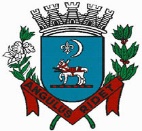 PREFEITURA MUNICIPAL DA ESTÂNCIA BALNEÁRIA DE ITANHAÉM